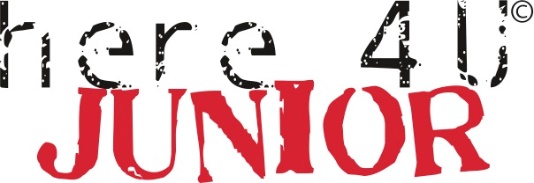 ANSÖKAN OM MEDLEMSKAP                     namn:___________________________klass:________________________________Berätta lite om dig själv:________________________________________________________________________________________________________________________________________________________________________________________________________________________________________________________________________________________________________________________________Beskriv dina positiva egenskaper:________________________________________________________________________________________________________________________________________________________________________________________________________________________Vad vill du göra för andra i skolan?_________________________________________________________________________________________________________________________________________________________________________________________________________________________________________________________________________________________________________________________________________________________________________________Vad gör du på din fritid?__________________________________________________________________________________________________________________________________________________________________________________________Är du med i någon annan grupp på skolan?__________________________________________________Underskrift:______________________________________________